Förderverein Deutschorden-Schule e.V. 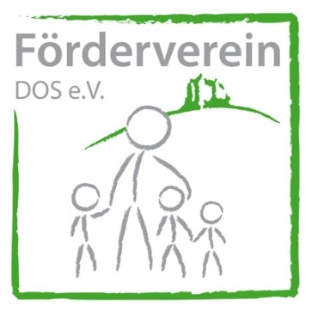 Beitrittserklärung     Hiermit trete ich dem Förderverein Deutschorden-Schule e.V.  bei.  Familienname:     ______________________________________________________ Vorname:  ______________________________________________________ Straße, Hausnummer:   ______________________________________________________ PLZ, Ort:   ______________________________________________________ Geburtsdatum:  ______________________________________________________ Beruf*:    ______________________________________________________ Telefon*:    ______________________________________________________ E-Mail*:   ______________________________________________________ Ich setze meinen Jahresbeitrag bis auf Widerruf auf ___________ Euro fest.       Der Mindestjahresbeitrag beträgt 12,00 Euro. Ich wünsche die Ausstellung einer Spendenbescheinigung    (ab einem Beitrag von 200,00€) ______________________________  _______________________________ Ort, Datum                                                    Unterschrift  SEPA - Lastschriftmandat Gläubiger - Identifikationsnummer: DE68ZZZ00000969424 Mandatsreferenz: (wird separat mitgeteilt) Ich ermächtige den Förderverein Deutschorden-Schule e.V., Zahlungen von meinem Konto mittels Lastschrift einzuziehen. Zugleich weise ich mein Kreditinstitut an, die vom  Förderverein Deutschorden-Schule e.V. auf mein Konto gezogenen Lastschriften einzulösen. Hinweis: Ich kann innerhalb von acht Wochen, beginnend mit dem Belastungsdatum, die Erstattung des belasteten Betrages verlangen. Es gelten dabei die mit meinem Kreditinstitut vereinbarten Bedingungen. Zahlungsart: Wiederkehrende Zahlung ______________________________________ Vorname und Name (Kontoinhaber) ______________________________________ Straße und Hausnummer ______________________________________ Postleitzahl und Ort __________________________________   __  __  __  __  __  __  __  __  __  __  __  Kreditinstitut (Name und BIC) __  __  __  __  __  __  __  __  __  __  __  __  __  __  __  __  __  __  __  __  __  __   IBAN ______________________________________ Datum, Ort und Unterschrift  Sie können die Beitrittserklärung abgeben bei:  - dem 2. Vorsitzenden Jürgen Maile, Höllgasse 14     - dem Beirat Harald Knaus, Im Zeil 17 - der Schatzmeisterin Martina Borst, St. Blasiusstr. 12, Westerhofen   - im Rektorat der Deutschorden-Schule - dem Beisitzer Benjamin Henkel, Im Zeil 13      * = freiwillige Angaben  